Najemnik: 		_____________________________________________________Naslov:		_____________________________________________________Telefon/GSM:		_____________________________________________________e-mail:			_____________________________________________________Davčna številka:	_____________________________________________________Zavezanec za DDV: 	DA		NEMatična številka:	_____________________________________________________Številka TRR:		_____________________________________________________Odgovorna oseba:	_____________________________________________________Zadeva: Vloga za najem dvoran v občini Kidričevo za sezono 2016/17Najemnik želi najeti (ustrezno obkroži): dvorano Lovrenc na Dravskem  polju dvorano Cirkovce (□ celo dvorano, □ 1/2 dvorane, □ malo dvorano)Športno dvorano Kidričevo (□ celo dvorano, □ 2/3 dvorane, □ 1/3 dvorane,                                                   □ malo plesno dvorano, □strelišče)      Za dejavnost: _______________________________________________________________.Datum najema od: _____________do:___________. Število terminov na teden:___________.Želeni dnevi termina v tednu (možno od ponedeljka do petka):____________________________________________________________________________________________________.Ura pričetka (možni pričetki so ob 16:00, 17:30, 19:00 in 20:30):_______________________.Uporabo dvorane bom poravnal v zakonsko določenem roku po ceniku, ki ga je sprejel občinski svet Občine Kidričevo.Datum										Podpis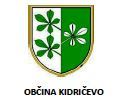 Datum: 1. 6. 2016RAZPISZA NAJEM DVORAN V LOVRENCU NA DRAVSKEM POLJU, CIRKOVCAH IN KIDRIČEVEMV dvoranah Lovrenc na Dravskem polju, Cirkovce in Kidričevo je možna športna vadba, uradne tekme ter rekreacija za športna društva, skupine in druge interesente od ponedeljka do petka med 16. in 22. uro. Termin vadbe traja 90 min.Športna dvorana Kidričevo obsega veliko dvorano, malo plesno dvorano in strelišče. Velika dvorana se lahko najame v celoti, 2/3 ali le 1/3 dvorane. Dvorano v Cirkovcah je možno najeti v celoti ali samo polovico.V dvoranah Lovrenc na Dravskem polju, Cirkovce in Kidričevo je možno izvajati sledeče športne aktivnosti: dvoranski nogomet, košarka, odbojka, namizni tenis, badminton, ples, aerobika in različne druge oblike splošne vadbe.V dvorani Kidričevo je na razpolago tudi plezalna stena in strelišče.Na razpisu za najem dvoran lahko sodelujejo društva, pravne in fizične osebe.V ceno najema dvorane je vključeno tudi koriščenje garderob, sanitarij, tušev in parkirišča pred dvorano.Zainteresirana društva, skupine ali posamezniki morajo vloge za najem dvoran za sezono 2016/17 posredovati v pisni obliki na naslov Občine Kidričevo ali oddati v sprejemni pisarni Občine Kidričevo v času uradnih ur najkasneje do 30. 6. 2016.Na osnovi posredovanih vlog bo Občina Kidričevo pripravila predlog koriščenja  dvoran. Urniki koriščenja terminov v navedenih objektih  bodo v začetku septembra 2016 objavljeni na spletni strani Občine Kidričevo.V osmih dneh po prejemu pogodbe morajo uporabniki podpisani izvod pogodbe vrniti upravljavcu športnega objekta. Če podpisana pogodba s strani uporabnika ni vrnjena v osmih dneh se smatra, da je uporabnik odstopil od pogodbe. Vse pogodbe v zvezi z najemom dvoran za koriščenje popoldanskih terminov se      urejajo v pisarni upravnika Dvorane Kidričevo od ponedeljka do petka od 8. do14. ure, v času upravnikove morebitne odsotnosti pa v sprejemni pisarni Občine Kidričevo.Priloge:       - vloga  